21.10.2022                                     с. Рязановка                                           № 47-п О проведении публичных (общественных) слушаний по проекту  планировки и межевания территории         В соответствии с пунктом 20 статьи  45, статьей 46 Градостроительного кодекса Российской Федерации и со статьей 28 Федерального закона от 06 октября 2003 года   № 131-ФЗ «Об общих принципах организации местного самоуправления в Российской Федерации», постановлением администрации муниципального образования Рязановский сельсовет Асекеевского  района Оренбургской области от 01.04.2022  года  № 24/1 -п «О  разработке документации по планировке территории для строительства объекта АО «ОЙЛГАЗТЭТ»: «Обустройство скважин Северо-Рачковского месторождения» на территории  Рязановского сельсовета Асекеевского района Оренбургской области,  в целях устойчивого развития территории:1. Провести публичные (общественные) слушания в порядке, определенном Положением о публичных слушаниях в муниципальном образовании Рязановский сельсовет, утвержденным решением Совета депутатов муниципального образования Рязановский   сельсовет от 30.12.2020 года № 18,  по документации по планировке и межеванию территории для   строительства объекта АО «ОЙЛГАЗТЭТ»: «Обустройство скважин Северо-Рачковского месторождения» 02 ноября  2022 года в 10-00 часов местного времени в помещении администрации сельсовета по адресу: Оренбургская область, Асекеевский район, с. Рязановка, ул. Центральная, 7.Проект планировки территории и проект межевания территории разработан ООО «Средневолжская землеустроительная компания». 2. Предложить жителям сельсовета, депутатам Совета депутатов сельсовета, правообладателям, общественным объединениям, действующим на территории сельсовета, а также руководителям организаций, индивидуальным предпринимателям, действующим на территории муниципального образования Рязановский сельсовет в сфере, соответствующей теме слушаний принять участие в публичных слушаниях.3. Обеспечить своевременное обнародование  документации (проект по планировке территории) для строительства объекта  АО «ОЙЛГАЗТЭТ»: «Обустройство скважин Северо- Рачковского месторождения»  на территории Рязановского сельсовета Асекеевского района Оренбургской области.4.  Установить, что постановление вступает в силу после обнародования.5. Контроль за исполнением постановления оставляю за собой.Глава муниципального образования                                              А.В. Брусилов   Разослано: в дело, ООО «Средневолжская землеустроительная компания», отделу архитектуры и градостроительства, прокурору района.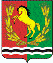 АДМИНИСТРАЦИЯМУНИЦИПАЛЬНОГО ОБРАЗОВАНИЯ РЯЗАНОВСКИЙ СЕЛЬСОВЕТ АСЕКЕВСКОГО РАЙОНА ОРЕНБУРГСКОЙ ОБЛАСТИП О С Т А Н О В Л Е Н И Е